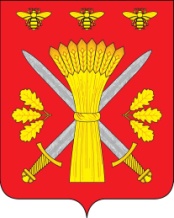 РОССИЙСКАЯ ФЕДЕРАЦИЯОРЛОВСКАЯ ОБЛАСТЬТРОСНЯНСКИЙ  РАЙОННЫЙ СОВЕТ НАРОДНЫХ ДЕПУТАТОВРЕШЕНИЕот 18 августа  2014 года                                                                            № 302с. ТроснаПринято на двадцать седьмом заседании районного Совета народных депутатов четвёртого созываОб отчёте начальника отделения полиции по обслуживаниюТроснянского муниципального района МО МВДРоссии «Кромской» об  оперативной обстановке на территорииТроснянского района и за  первое полугодие  .»          Заслушав отчет начальника отделения полиции по обслуживанию Троснянского муниципального района МО МВД России «Кромской», подполковника полиции С. Н. Писарева «Об оперативной обстановке на территории Троснянского района и результатах оперативно-служебной деятельности отделения полиции за 1 полугодие 2014 года»,  Троснянский районный Совет народных депутатов РЕШИЛ:1. Отчёт «Об оперативной обстановке на территории Троснянского района и результатах оперативно-служебной деятельности отделения полиции за 1 полугодие 2014 года» принять к сведению.2. Отметить, что комплексный подход к решению проблем борьбы с преступностью позволил удержать оперативную обстановку в районе под контролем , принятые за 1 полугодие 2014 года меры позволили несколько повысить раскрываемость преступлений,  уровень взаимодействия с муниципальными органами власти, прокуратурой, судами и другими правоохранительными органами.         3. Поручить начальнику  отделения полиции по обслуживанию Троснянского муниципального района Писареву С.Н активизировать работу отделения по предотвращению и раскрытию преступлений, связанных с незаконным оборотом наркотической и спиртосодержащей продукции в рамках областного месячника «Орловщина против наркотиков».        4. Поручить начальнику отделения полиции МО МВД «Кромской», полковнику полиции Гришину Н.И. принять меры по созданию на территории района службы вневедомственной охраны. 5. Настоящее решение вступает в силу со дня его обнародования.Председатель районного Совета                                                      Глава района  народных депутатов                                                                                                  В. И. Миронов                                              В. И. Миронов